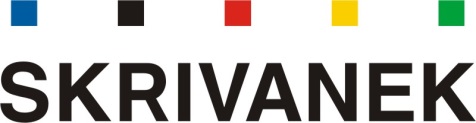 2021-10-12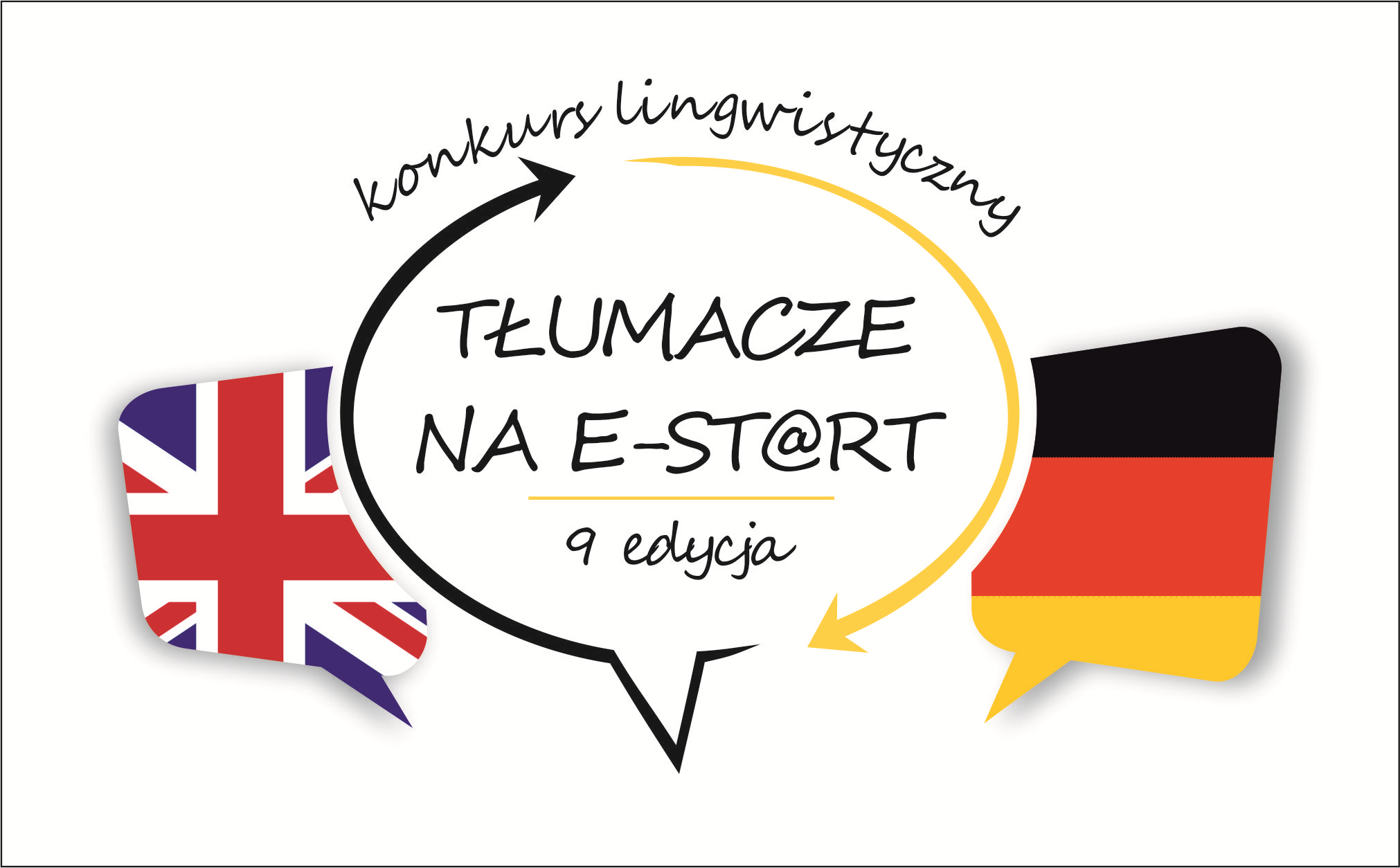 ZGŁOSZENIE – UCZESTNIK KONKURSU 2021Ja, niżej podpisany(a) ……………………………………….. zgłaszam chęć udziału w Konkursie lingwistycznym „Tłumacze na start”, którego Organizatorem i Fundatorem Nagród jest firma Skrivanek sp. z o. o., z siedzibą w Warszawie, ul. Śniadeckich 17, 00-654 Warszawa, NIP: 634-22-45-400, wpisana do rejestru przedsiębiorców Krajowego Rejestru Sądowego prowadzonego przez Sąd Rejonowy dla m.st. Warszawy, XII Wydział Gospodarczy – Krajowy Rejestr Sądowy pod numerem KRS 0000024886 
o kapitale zakładowym w wysokości 150 040 zł.Oświadczam, że zapoznałem(am) się z warunkami i zasadami uczestnictwa w Konkursie i akceptuję treść regulaminu, który jest do wglądu na stronie www.skrivanek.pl oraz w siedzibie Organizatora. Oświadczam, że:Wyrażam zgodę na przetwarzanie moich danych osobowych w celach organizacji i przeprowadzenia niniejszego konkursu oraz udostępnienia informacji o jego wynikach i przyjmuję do wiadomości, że:administratorem danych w rozumieniu ogólnego rozporządzenia o ochronie danych osobowych (UE) 2016/679 z dnia 27 kwietnia 2016 r. (RODO) jest Skrivanek sp. z o.o. z siedzibą w Warszawie, ul. Śniadeckich 17;dane kontaktowe Inspektora Ochrony Danych: iod@skrivanek.pl;moje dane będą przetwarzane wyłącznie w celach związanych z uczestnictwem w konkursie zgodnie z regulaminem konkursu, dostępnym na stronie www.skrivanek.pl, na podstawie mojej zgody (art.6 ust.1 lit.a RODO);podanie danych jest dobrowolne, lecz odmowa ich podania uniemożliwia wzięcie udziału w konkursie;moje dane mogą być przekazane podmiotom współpracującym z organizatorem konkursu w sprawie jego realizacji – firmie Localize.pl celem umożliwienia jej przekazania nagród zwycięzcom konkursu;dane przechowywane będą przez okres niezbędny do realizacji wyżej określonych celów;mam prawo dostępu do treści swoich danych oraz z zastrzeżeniem przepisów prawa: prawo ich sprostowania, usunięcia, ograniczenia przetwarzania, prawo do przenoszenia danych, prawo do wniesienia sprzeciwu, prawo do cofnięcia zgody w dowolnym momencie;mam prawo do wniesienia skargi do Generalnego Inspektora Ochrony Danych Osobowych; moje dane nie będą poddawane profilowaniu.Wyrażam zgodę na nieodpłatne wykorzystanie przez Skrivanek sp. z o.o. mojego wizerunku do celów związanych z konkursem, w tym na publikowanie moich zdjęć na stronie internetowej Organizatora oraz na profilach Organizatora w mediach społecznościowych. Mój wizerunek nie może być użyty w formie lub publikacji dla mnie obraźliwej lub naruszać w inny sposób moich dóbr osobistych.……………………………………………				…………………………………Miejscowość, 2021-10-12					podpis studenta składającego oświadczenieImię i nazwisko:Uczelnia:Kierunek i rok studiów:Licencjackie: TAK/NIEMagisterskie: TAK/NIEJęzyk, z którego chce Pan/Pani tłumaczyć w obecnym konkursieAngielskiNiemieckiAngielskiNiemieckiAdres e-mail:Numer telefonu: